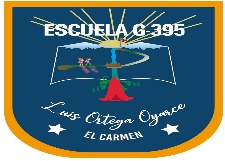  ACTIVIDADES PARA EL HOGAR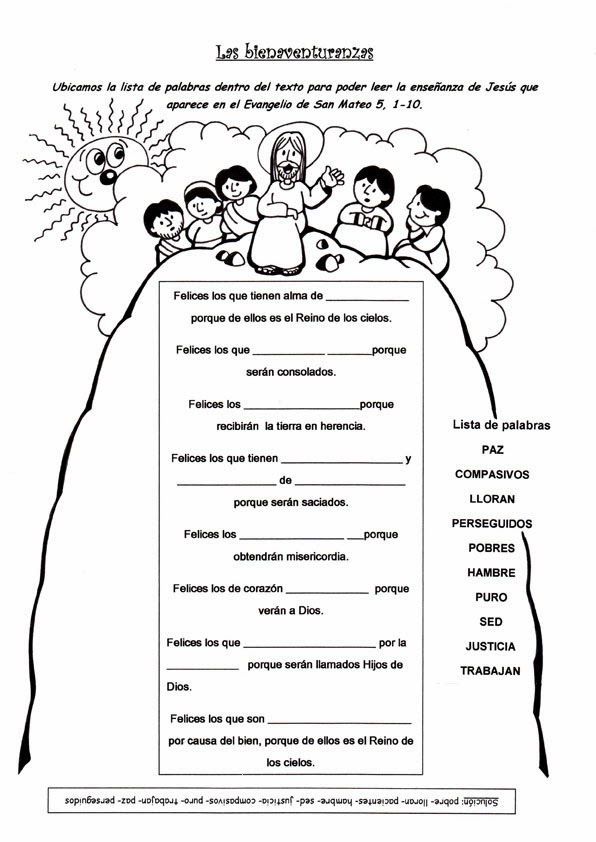 Asignatura Religión Curso y Letra5° ,6°,7° y 8° básico Fecha  Control ProfesorGabriel Páez SáezGabriel Páez SáezGabriel Páez SáezAlumno (a)Objetivo:Conocer las bienaventuranzas entregadas por Jesús a sus discípulos.Conocer las bienaventuranzas entregadas por Jesús a sus discípulos.Conocer las bienaventuranzas entregadas por Jesús a sus discípulos.